Education musicale : le travail en îlotsPourquoi le travail en îlot ? Parce qu’il développe l’esprit de collaboration, l’ autonomie, la responsabilisation, l’organisation.Les membres d’un îlotnombre de trois ou quatregroupe mixte : au moins une fille, au moins un garçon par grouperôlesRégisseur(se) : il s’occupe de toutes les questions techniques et matériels, dont le son et le choix des tables de travail. Le régisseur est le seul autorisé à manipuler son smartphone, et à brancher le répartiteur ainsi que les écouteurs des autres membres de l’îlot.Médiateur(trice) : il veille au bon fonctionnement du groupe, c’est-à-dire le respect de tous et une bonne ambiance de travail, qui ne dépasse pas les 30 décibelsRapporteur(se) : il se charge de faire le rapport du travail de son îlot aux autres îlots. Maître(sse) du temps : il veille à ce que le travail soit bien rythmé et ne dépasse pas le temps imparti.Le niveau sonore d’un îlot Un travail par groupes ne peut se faire dans le chahut : il faut s’entendre pour collaborer.Voici quelques repères pour t’aider à protéger tes oreilles et travailler sereinement en équipe: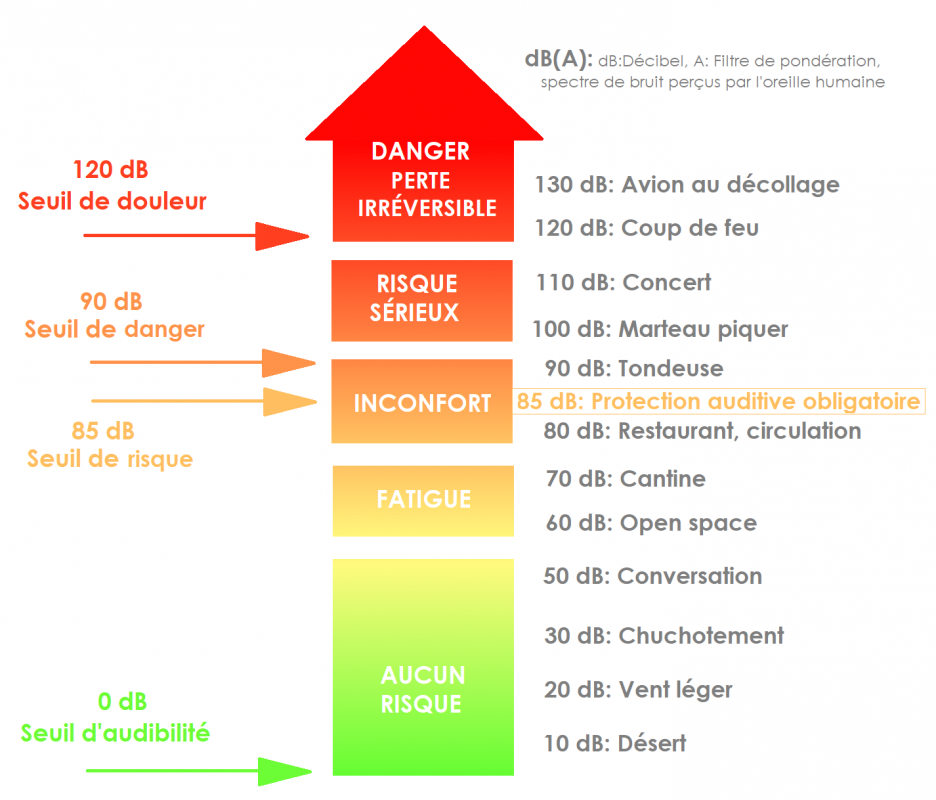 